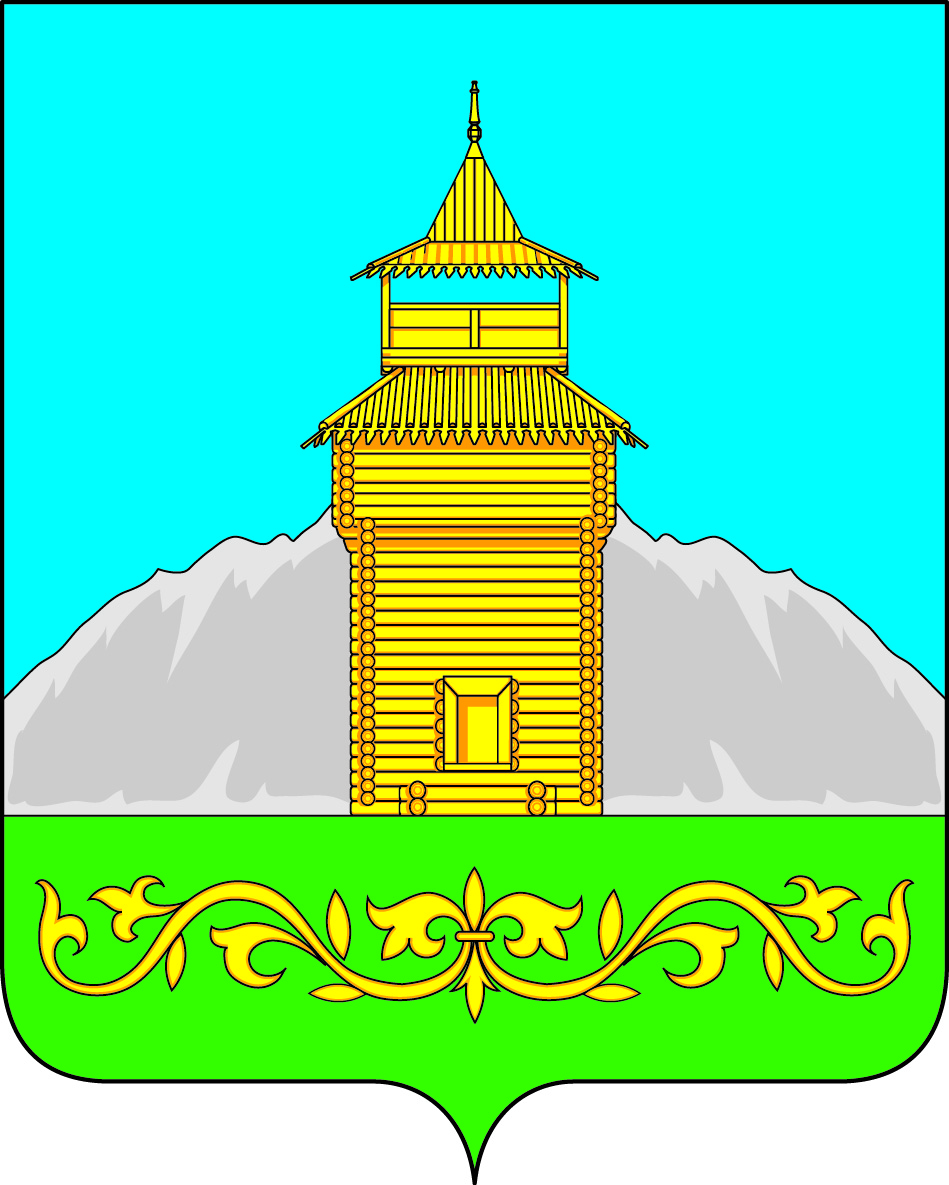                                                    Российская ФедерацияРеспублика ХакасияТаштыпский районСовет депутатов Таштыпского сельсовета                                                                 РЕШЕНИЕ  «27» мая 2021года                                  с. Таштып                                            № 36О расширении  границ территории территориального общественногосамоуправления «Надежда» на территории села ТаштыпРассмотрев заявление  граждан о расширении  границ территории, на которой предполагается осуществлять территориальное общественное самоуправление, в соответствии с Федеральным законом от 06.10.2003 г. № 131-ФЗ «Об общих принципах организации местного самоуправления в Российской Федерации», Решением Совета депутатов муниципального образования Таштыпский сельсовет  от 19 сентября 2012 года № 47 «Об утверждении Положения о территориальном общественном самоуправлении на территории муниципального образования Таштыпский сельсовет», Решением Совета депутатов Таштыпского сельсовета от 30.05.2018г. № 26 «Об установлении границ территории территориального общественного  самоуправления  на территории села Таштып», руководствуясь статьей 27 Устава муниципального образования Таштыпский сельсовет Совет депутатов Таштыпского  сельсовета,  РЕШИЛ:Расширить границы территориального общественного  самоуправления   «Надежда», в пределах которой предполагается осуществлять территориальное общественное самоуправление (согласно приложению).Контроль  над  исполнением настоящего решения возложить на комиссию по вопросам социальной политики, законности и правопорядка (А.И. Салайдинова).Настоящее  решение вступает в силу со дня его опубликования.Глава  Таштыпского сельсовета                                                                Р.Х. Салимов.Приложение к решению Совета депутатов Таштыпского сельсовета от «27» мая 2021 г. № 36Территориальные границы деятельности территориального общественного самоуправления «Надежда» на территории села Таштып.Границы территориального общественного  самоуправления «Надежда», включают в себя границы села Таштып Таштыпского района Республики Хакасия:1.Улица  Кирпичная - 54  домовладения  130 человек2.Улица  Полевая  –  48   домовладения   118 человек3.Улица  Весенняя -31 домовладения  78   человек4.Улица Молодежная  - 33 домовладения  57 человек5. Улица Цветочная -  26 домовладений 64 человека6. Улица Дачная -23 домовладения 33 человека7. Улица Новая – 18 домовладений 51 человек